Opgave A – AkkordlæsningNotér becifring over kasserne. Angiv bastone, når en anden tone end grundtonen ligger i bassen.Opgave B1 – Harmonisk analyse 1Foretag funktionsharmonisk analyse af hele satsen – ud fra de opgivne becifringer og de becifringer, du har noteret i opgave A. Angiv bastonens trin under funktionstegnet, hvis funktionen ikke har grundtonen i bassen. Du skal angive den eller de tonearter, du analyserer ud fra. Opgaven indeholder modulation.Jeg ser de bøgelyse øer. Thorvald Aagaard (1931)					G7/D			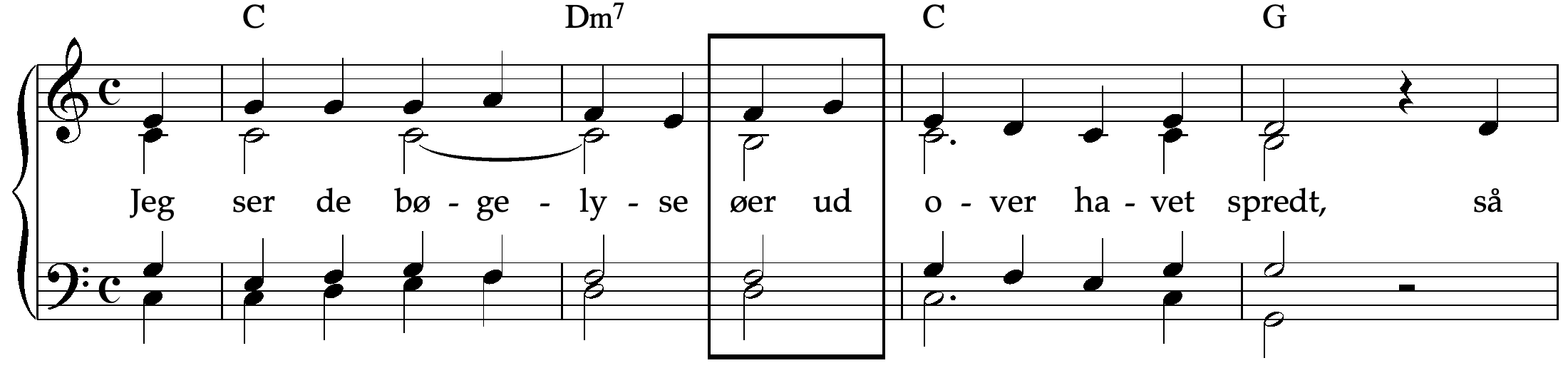 C-dur	t	sp7	c7	t	d	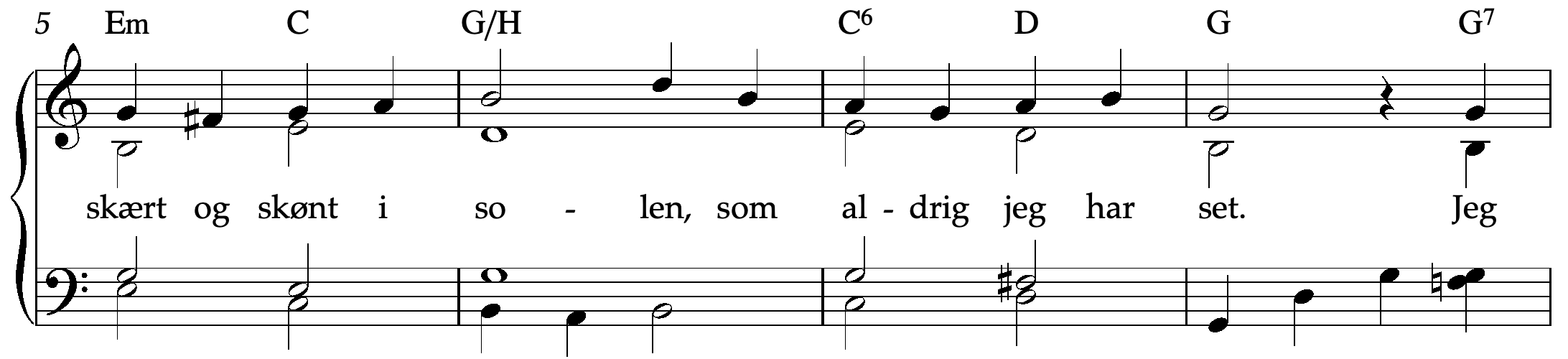 C-dur	dp	t	d3	t6	dd	d	d7G-dur	tp	s	t3	s6	d	t		C/E	Am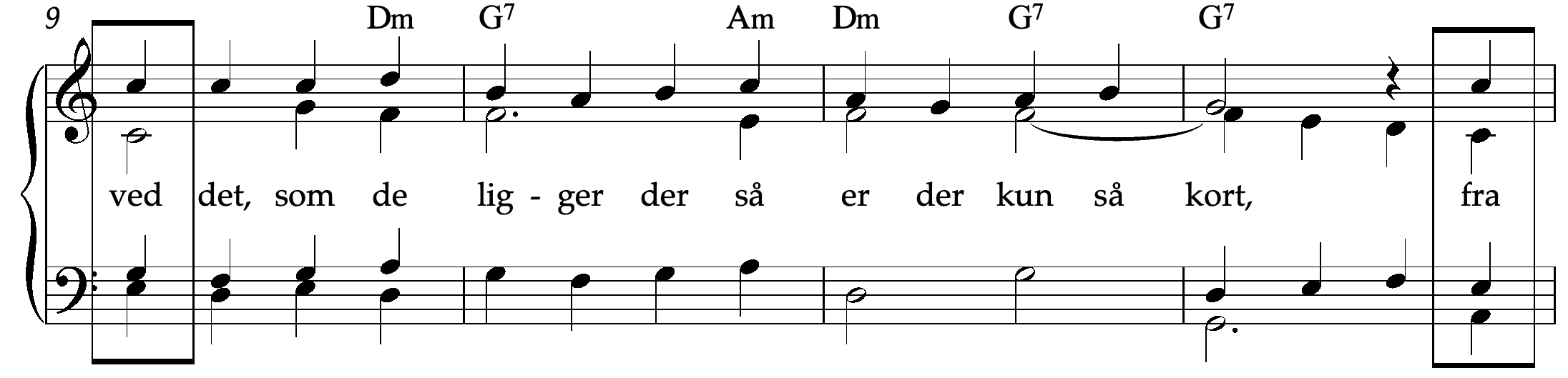 C-dur	t3	sp	d7	tp	sp	d7	d7	tz	Dm7	s	u	t	t3	sp7	s6	d	t	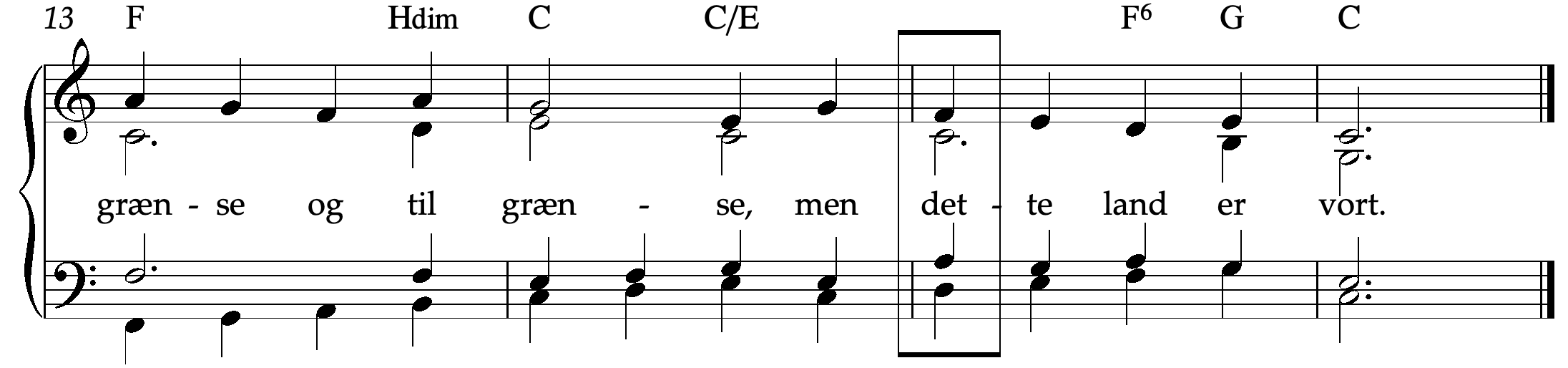 